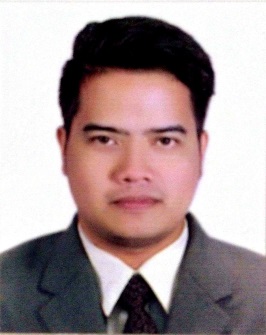 JulClark JulClark.348764@2freemail.com   JOB OBJECTIVETo effectively utilize my skills and knowledge in customer service and be globally competitive for the benefit of both self and the organization.SUMMARY OF QUALIFICATIONSAn industrious, versatile, highly-motivated and goal-oriented individual and a graduate of a reputable College with good academic performance and records. Possess a good moral character and personality.KEY SKILLS AND COMPETENCIESCustomer service relationsProficient in the use of MS Office Flexible and easily adapts to new environment and high volume workload and manage expectations on tight deadlinesPhilippines Driving License M02-06-002265PERSONAL BACKGROUNDBirthdate:		November 28, 1985Birthplace:		Bliss Village Upper Hinaplanon, Iligan City (Philippines)Age:		31 years oldSex:		 MaleCivil Status:		SingleNationality:		FilipinoHeight:		5”6Weight:		150 lbs/68 klsEDUCATIONAL ATTAINMENTTertiary Education		Lyceum of Iligan Foundation			SY 2009-2010				Bachelor of Science in Customs				Administration, Corpus Christi Village				Iligan City PhilippinesSecondary Education		St. Michael’s College				SY 2002-2003				San Miguel Village, Iligan City				PhilippinesElementary Education	Iligan City East Central School			SY 1998-1999				Tambo, Iligan City, Philippines PROFESSIONAL WORK EXPERIENCESKia Gateway MotorsJune 2014- January 2017Sales ExecutiveStudying and understanding car features and capabilities, also comparing competitive models.Develop buyers by keeping good rapport with previous and new customers.Overcoming objection when closing sales. Completing sales and purchase contracts; offer services, warranties and financing, collect payment.Ensure that customers understands the vehicle’s operating features.Review sales statistics and plan more effectively to improve sales.Checktrade PharmaceuticalMarch 2013- April 2014Professional Medical Sales RepresentativeMaking presentations to doctors, practice staff and nurses in hospital doctors and pharmacists in the retail sector. Presentations may take place in medical settings during the day, or may be conducted in the evenings at a local hotel or conference venue.Organizing conferences for doctors and other medical staff.Building and maintaining positive working relationships with medical staff and supporting administrative staff.Planning work schedules and weekly and monthly timetables. This may involve working with the area sales team or discussing future targets with the area sales manager. Generally, medical sales executives have their own regional area of responsibility and plan how and when to target health profession.Planet Mobile Business ClubApril 2012- February 2013Business Development EntrepreneurDevelop and offer a client the highest quality of company’s product.Establish and expand the business in earning more profits.Increased employment of workers.Negotiate and closes business deals.